Туристическое агентство ООО «МК-ТУР»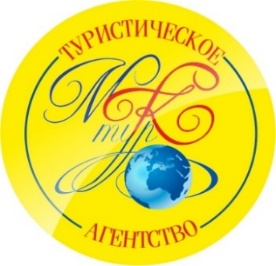 г. Орехово-Зуево, ул. Ленина, д. 59, 1 этажтел.: 8(496)415-26-26,8(903)004-65-70,8(903)624-48-20E-mail mktur-oz@mail.ru  www.mktur-oz.comБаза отдыха «ТЮЛЬПАН»База отдыха "Тюльпан" – это современные уютные здания для организованного и семейного отдыха, которая расположена в п. Витязево г. Анапа. Окунитесь в прекрасную атмосферу южного курорта с его жаркими пляжами, палящим солнцем и бескрайними горизонтами!База отдыха "Тюльпан" находится в центре всего того, что нужно для удовольствия. Всего пару минут отделяют вас от чистого песка и нежных брызг набегающих волн. Вас ждут развлечения, рестораны и просто приятный отдых!База отдыха "Тюльпан" находится у самого берега небольшого поселка Витязево, расположившись неподалеку от города Анапа. При желании Вы сможете посетить ночные бары, дискотеки, клубы, казино, расположенные на территории поселка, а также эстрадные концерты и Аквапарк!Размещение:Корпус.2-х, 3-х местный стандартный номер. 
В номере: душ, туалет, ТВ, холодильник, сплит система. (дополнительных мест: 1). Инфраструктура:Столовая, кухня общего пользования для самостоятельного приготовления пищи, открытый бассейн (работает по сезонам), магазин, бар, сад, терраса для загара, трансфер (платно). К вашим услугам предлагается экскурсионное обслуживание: Экскурсии в дельфинарий. По историческим и памятным местам Анапы. В археологический музей "Горгиппия". На винзавод шампанских вин "Абрау-Дюрсо" с дегустацией вин. Морские прогулки на яхтах и теплоходах. Подводное плавание.Водоснабжение: Холодная, горячая вода постоянна.Питание: Столовая. Есть кухня общего пользования для самостоятельного приготовления пищи. Пляж:Пляж – собственный песчаный в 700 метрах. Прокат пляжного инвентаря.Дети: Принимаются с любого возраста.Расчетный час: заезд с 13:00 выезд до 10:00График заездовВ стоимость входит: проживание в номерах выбранной категории, проезд на комфортабельном автобусе, страховка на время проезда, чай + кофе во время переезда.№график заездов2-х местный3-х местныйДоп. место112.06-21.06.2017212001980018400219.06-28.06.2017212001980018400326.06-05.07.2017220002050019200403.07-12.07.2017220002050019200510.07-19.07.2017220002050019200617.07-26.07.2017220002050019200724.07-02.08.2017220002050019200831.07-09.08.2017220002050019200907.08-16.08.20172200020500192001014.08-23.08.20172200020500192001121.08-30.08.20172200020500192001228.08-06.09.20172200020500192001304.09-13.09.20172120019800184001411.09.-20.09.2017212001980018400